ЕТАПИ МИНИ СУМОМини сумо е дисциплина, в която участват два автономни робота. Те се поставят на тепих, който представлява черен кръг с бял контур, който роботите могат лесно да разпознават. Целта на всеки робот е да намери и изтласка съперника си от тепиха и да остане последен на терена. Роботът трябва да започне да се движи при получен старт сигнал от съдията. Състезанието се разделя на 2 дисциплини с индивидуално класиране – за LEGO роботи и „Arduino“ роботи. Групата на „Arduino“ роботи включва и всички други платформи различни от LEGO.ПОБЕДА•	Победител е роботът, който в два от три рунда остане последен на тепиха. РОБОТЪТ СЕ ДИСКВАЛИФИЦИРА, АКО:•	се опитва да унищожи или обърка робота на противника•	се опитва да повреди терена •	се самозапали•	стои неподвижен повече от 60 секунди •	след участието си роботът е оставил по терена течности, чаркове или др. •	използва лепкави колела или други средства за усилване сцеплението на робота с ринга•	не покрива техническите изискванияПРЕИГРАВАНЕ Рундът може да се преиграва по съдийска преценка, ако:•	няма изразен победител•	роботите не се сблъскват или сблъсъците им не водят до избутване от ринга в продължение на един рунд (3 минути)ЗАГУБА •	губи роботът, който пръв напусне очертанията на тепиха.РАЗМЕРИ, ТЕГЛО И ЦВЕТОВЕ•	Роботите могат да имат маркери или флагчета със символите на отбора.•	Тепихът е черен на цвят с бял ограничителен контур. 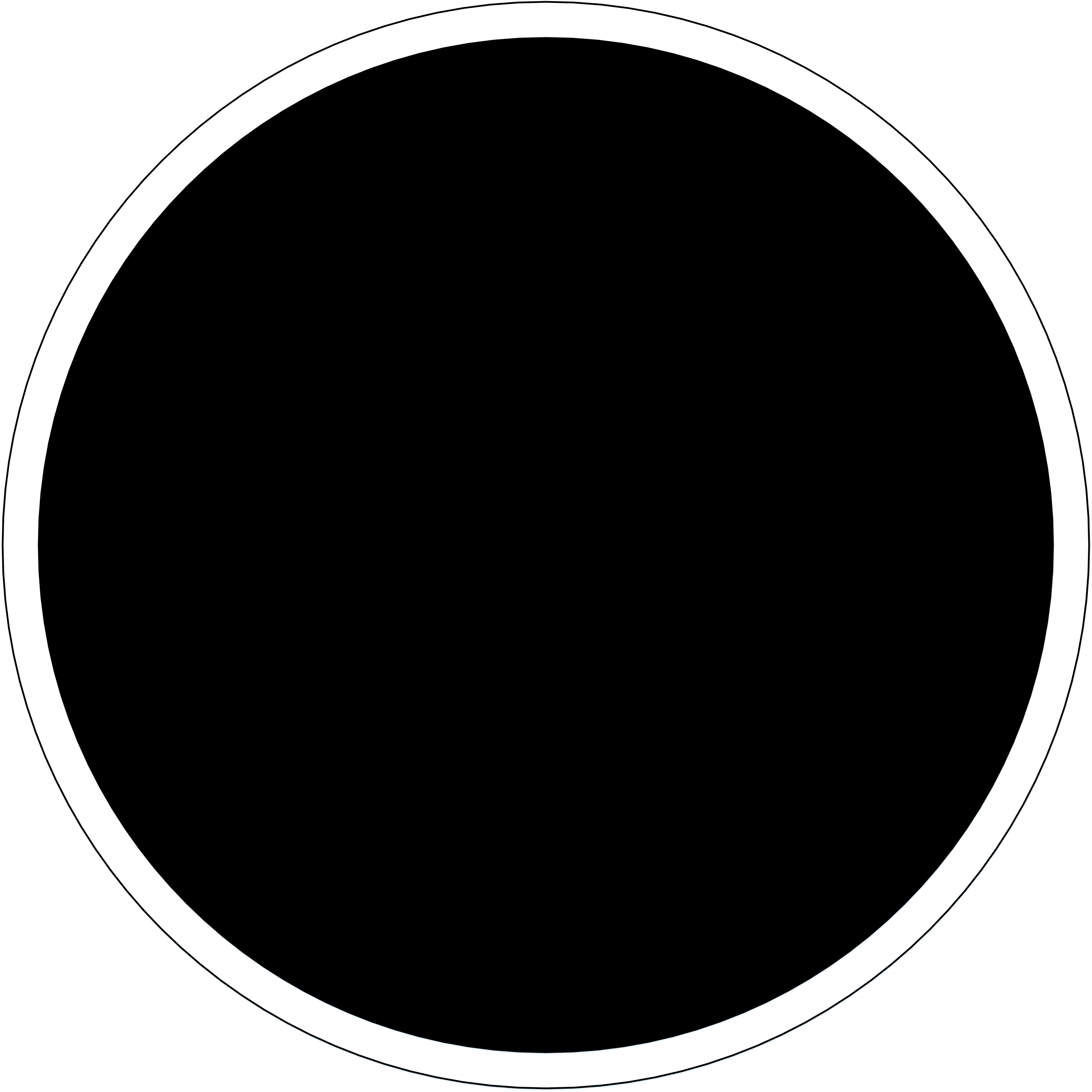 •	Изисквания към LEGO роботи:Размер на ринга: Външният диаметър на ринга е 100 см, а широчината на ограничителния контур - 2,5 см.Тегло: не повече от 900гр.Размери на робота - не повече от :Ширина : 25смДължина : 25смВисочина : без ограничение•	Изисквания към Arduino роботи:Размер на ринга: Външният диаметър на ринга е 77 см, а широчината на ограничителния контур - 2,5 см.Тегло: не повече от 400гр.Размери на робота - не повече от :Ширина : 15смДължина : 15смВисочина : без ограничениеСТАРТ•	При повикване от съдията, отборите се приближават и поставят роботите си на терена. Съдията определя стартовата позиция на роботите спрямо една от следните 4 конфигурации на произволен принцип: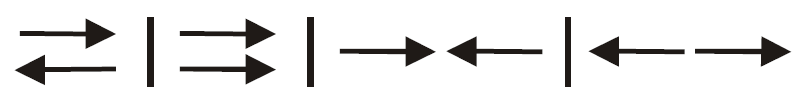 След сигнал на съдията се дава старт на роботите. Роботите стартират веднага без изчакване.* Правилата и техническите изисквания са общодостъпни и са взаимствани от https://roboleague.bg/СЛЕДЕНЕ НА ЛИНИЯСледенето на линия е дисциплина, в която автономен робот се движи по трасе, представляващо черна линия на бял фон, като следва контура на линията. Състезанието се разделя на 2 дисциплини с индивидуално класиране – за LEGO роботи и „Arduino“ роботи. Групата на „Arduino“ роботи включва и всички други платформи различни от LEGO.ПОБЕДАПобедител е роботът изминал трасето за най-кратко време и стигнал до финалната линия. Всеки състезател разполага с три опита.ДИСКВАЛИФИКАЦИЯРоботът се дисквалифицира, ако:•	напусне очертанията на терена;•	не спазва трасето или се опитва да мине по пряк път;•	се самозапали;•	стои неподвижен повече от 60 секунди;•	след участието си роботът е оставил по терена течности, чаркове или др.; •	не покрива техническите изисквания.ПРЕИГРАВАНЕРундът може да се преиграва по съдийска преценка, ако:•	отчитащата система не сработи коректно;•	трасето е замърсено или има външна намеса по време на обиколката.ЗАГУБА•	роботите, които не са успели да завършат в рамките на 3 минутиОСОБЕНОСТИ НА ТЕРЕНАОтчитане на времето•	времето се отчита, от момента, в който роботът премине през стартовата линия.Размери и цветовеТрасето представлява отворена писта с начало и край с произволна форма, изградена от черна непрекъсната линия на бял фон. Широчината на линията е 2 см. Разстоянието между два съседни участъка е не по-малко от 15 см. Трасето може да съдържа кръстовища и пресечени линии. Радиусът на завоите са не по-малки от 5 см.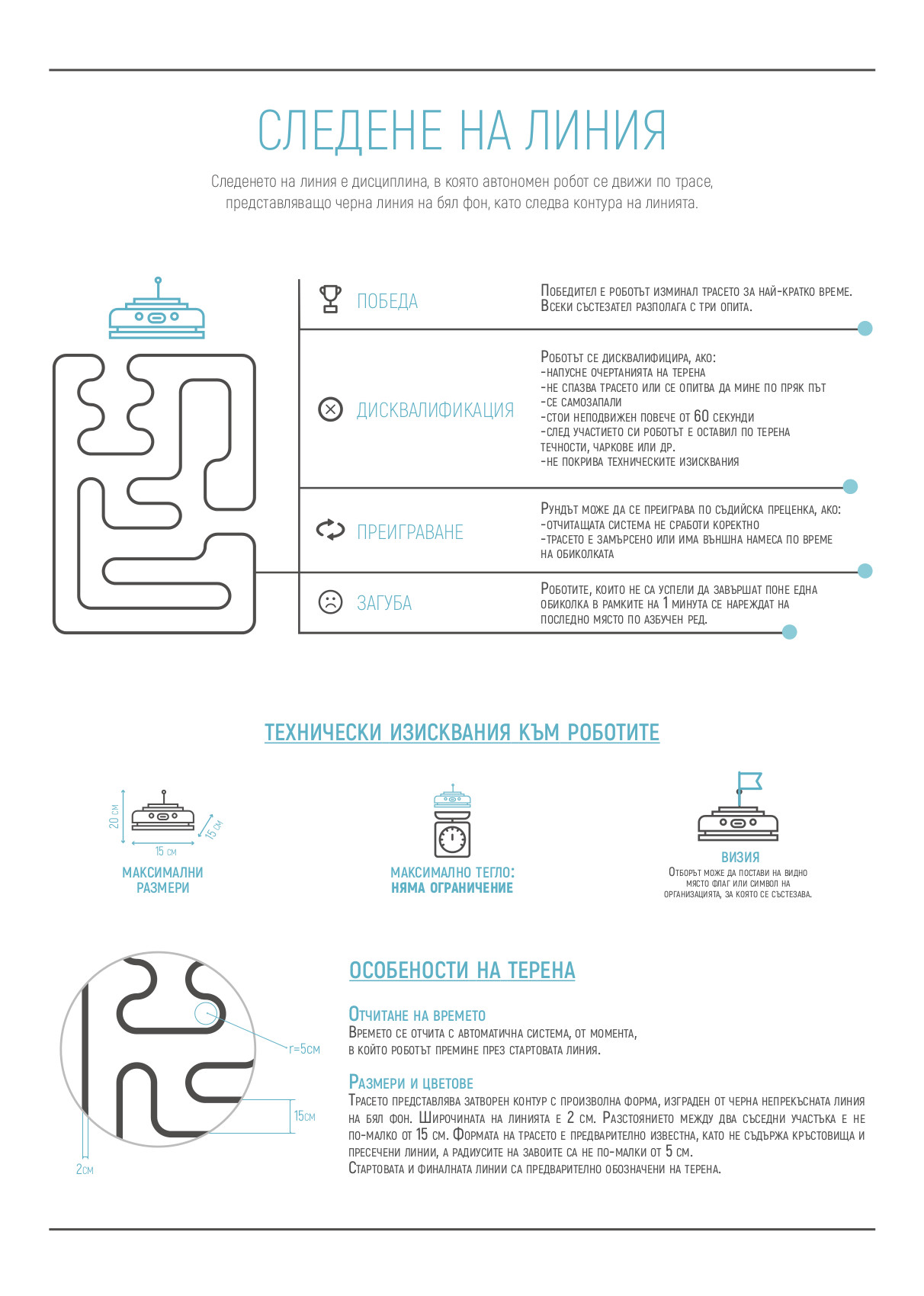 Стартовата линия и финалния кръг са предварително обозначени на теренаПРИМЕРНА ДИАГРАМА НА ПИСТАТА
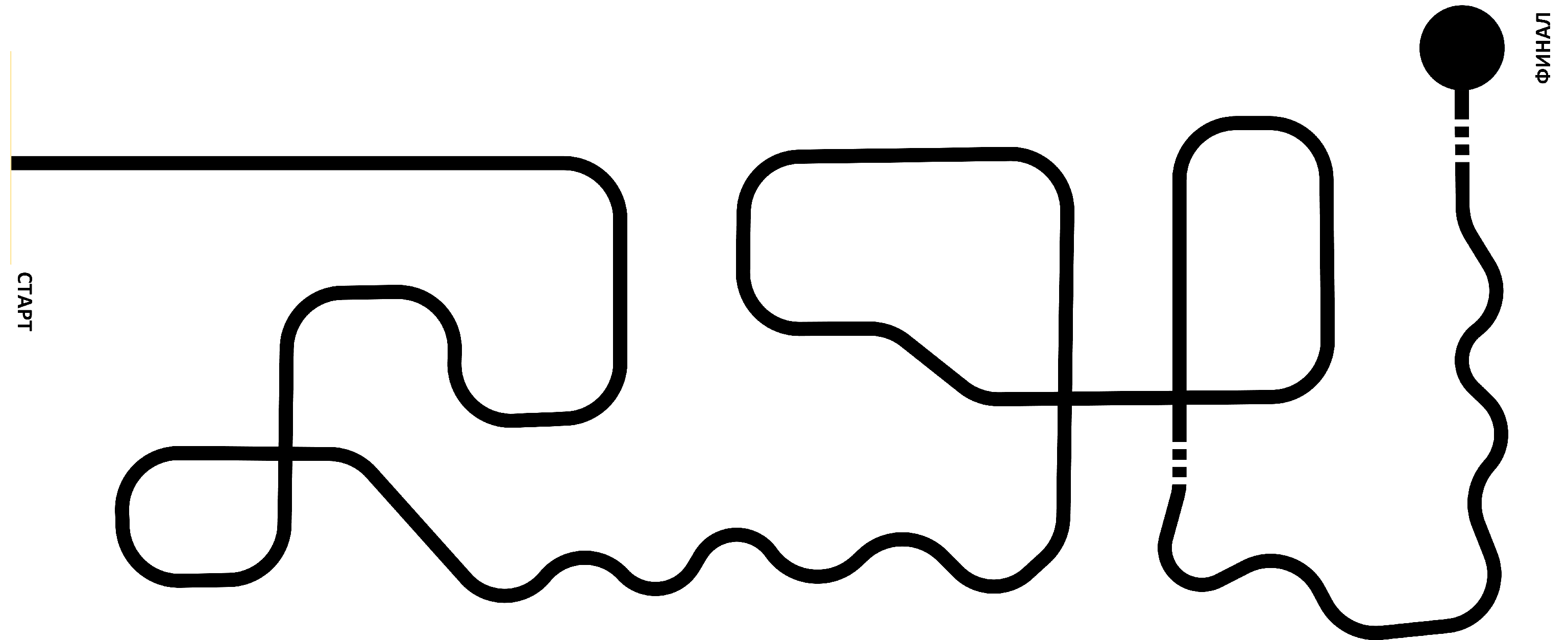 Правилата и техническите изисквания са общодостъпни и са взаимствани от https://roboleague.bg/СЪСТЕЗАНИЕ ЗА СГЛОБЯВАНЕ НА ЛЕГО РОБОТИСъстезанието за сглобяване на Лего роботи е дисциплина, в която робот се сглобява от основен LEGO Mindstorms конструктор, програмира се и се управлява по трасе, с дължина 6 метра, като обикаля около 5 конуса разположени на разстояние 1 метър един от друг и избутва предмет до достигане на крайната цел. Схемата за сглобяване на робота ще бъде предоставена от съдиите в началото на състезанието.ПОБЕДАПобедител е отборът, чийто робот пресече първи финалната линия. Всеки отбор има право само на един опит.ДИСКВАЛИФИКАЦИЯОтборът се дисквалифицира, ако:•	отборът стартира с предварително сглобен робот или части от него;•	роботът му не е сглобен според приложената схема на робота;•	роботът пропусне конус, не спазва трасето или се опитва да мине по пряк път;•	роботът се самозапали;•	роботът стои неподвижен повече от 60 секунди;•	след участието си роботът е оставил по терена течности, чаркове или др. ПРЕИГРАВАНЕРундът може да се преиграва по съдийска преценка, ако:•	трасето е замърсено или има външна намеса по време на обиколката.ЗАГУБА•	роботите, които не са успели да завършат зададената схема на движение се нареждат на последно място по азбучен редОСОБЕНОСТИ НА ТЕРЕНАОтчитане на времето•	отчита се времето от момента, в който започне сглобяването на робота до пресичането на финалната линия.Размери и цветове•	трасето е с дължина 6 метра, като роботът обикаля около 5 конуса, разположени на разстояние 1 метър един от друг;•	финалната линия е предварително обозначена на терена;•	робота избутва предмет с размери до 5см х 5см х 5см и тегло до 200гр.ДЕМОНСТРАЦИЯ НА РОБОТИСъстезанието е с демонстративна цел и се допускат всякакви роботи и съоръжения, свързани с роботиката. Оценяването на роботите в тази дисциплина се извършва от жури, което взема предвид всички особености на роботите. Няма ограничения в размера и вида на роботите, като състезателите трябва да пояснят какъв точно е техния принос в разработката на робота.